О назначении общественных обсужденийпо проекту решения Муниципального Совета городского поселения Тутаев «О внесении изменений в  решение Муниципального Совета городского поселения Тутаев от 22.03.2018  № 236 «Об утверждении Правил благоустройствагородского поселения Тутаев»В соответствии со статьей 5.1. Градостроительного кодекса Российской Федерации, Положением о порядке организации и проведения общественных или публичных слушаний в городском поселении Тутаев, утвержденным Решением Муниципального Совета городского поселения Тутаев от 14.06.2018  №245ПОСТАНОВЛЯЮ:         1.Назначить общественные обсуждения по проекту решения Муниципального Совета городского поселения Тутаев  «О внесении изменений в  решение Муниципального Совета городского поселения Тутаев от 22.03.2018  № 236 «Об утверждении Правил благоустройства городского поселения Тутаев» (Приложение 1).2. Утвердить состав оргкомитета по проведению общественных обсуждений по проекту решения (Приложение 2). 3. Контроль за исполнением данного постановления оставляю за собой.	4.Постановление вступает в силу после его официального опубликования.Председатель Муниципального Советагородского поселения Тутаев                                                             С.Ю. Ершов   Приложение 1к постановлению председателя Муниципального Совета городского поселения Тутаевот ____________ №___ПроектРЕШЕНИЕ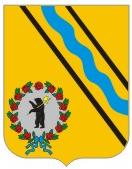 МУНИЦИПАЛЬНОГО СОВЕТАГОРОДСКОГО ПОСЕЛЕНИЯ ТУТАЕВот_________                    №_____О внесении изменений в  решение Муниципального Совета городского поселения Тутаев от 22.03.2018  № 236 «Об утверждении Правил благоустройствагородского поселения Тутаев»	В соответствии  с Федеральным законом от 06.10.2003 № 131-ФЗ «Об общих принципах организации местного самоуправления в Российской Федерации», Уставом  городского  поселения Тутаев Ярославской  области, в целях приведения нормативного правового акта в соответствие с действующим законодательством, Муниципальный Совет городского поселения ТутаевРЕШИЛ:Внести в Правила благоустройства городского поселения Тутаев, утвержденные решением Муниципального Совета городского поселения Тутаев от 22.03.2018 № 236 «Об утверждении Правил благоустройства городского поселения Тутаев», следующие изменения:Раздел 2 дополнить пунктом 2.28 следующего содержания:«2.28 Обеспечение беспрепятственного доступа инвалидов к объектам социальной, инженерной и транспортной инфраструктур.Федеральные органы государственной власти, органы государственной власти субъектов Российской Федерации, органы местного самоуправления (в сфере установленных полномочий), организации независимо от их организационно-правовых форм обеспечивают инвалидам (включая инвалидов, использующих кресла-коляски и собак-проводников): 1) условия для беспрепятственного доступа к объектам социальной, инженерной и транспортной инфраструктур (жилым, общественным и производственным зданиям, строениям и сооружениям, включая те, в которых расположены физкультурно-спортивные организации, организации культуры и другие организации), к местам отдыха и к предоставляемым в них услугам;2) условия для беспрепятственного пользования железнодорожным, воздушным, водным транспортом, автомобильным транспортом и городским наземным электрическим транспортом в городском, пригородном, междугородном сообщении, средствами связи и информации (включая средства, обеспечивающие дублирование звуковыми сигналами световых сигналов светофоров и устройств, регулирующих движение пешеходов через транспортные коммуникации);3) возможность самостоятельного передвижения по территории, на которой расположены объекты социальной, инженерной и транспортной инфраструктур, входа в такие объекты и выхода из них, посадки в транспортное средство и высадки из него, в том числе с использованием кресла-коляски;4) сопровождение инвалидов, имеющих стойкие расстройства функции зрения и самостоятельного передвижения, и оказание им помощи на объектах социальной, инженерной и транспортной инфраструктур;5) надлежащее размещение оборудования и носителей информации, необходимых для обеспечения беспрепятственного доступа инвалидов к объектам социальной, инженерной и транспортной инфраструктур и к услугам с учетом ограничений их жизнедеятельности;6) дублирование необходимой для инвалидов звуковой и зрительной информации, а также надписей, знаков и иной текстовой и графической информации знаками, выполненными рельефно-точечным шрифтом Брайля, допуск сурдопереводчика и тифлосурдопереводчика;7) допуск на объекты социальной, инженерной и транспортной инфраструктур собаки-проводника при наличии документа, подтверждающего ее специальное обучение и выдаваемого по форме и в порядке, которые определяются федеральным органом исполнительной власти, осуществляющим функции по выработке и реализации государственной политики и нормативно-правовому регулированию в сфере социальной защиты населения;8) оказание работниками организаций, предоставляющих услуги населению, помощи инвалидам в преодолении барьеров, мешающих получению ими услуг наравне с другими лицами.В случаях, если существующие объекты социальной, инженерной и транспортной инфраструктур невозможно полностью приспособить с учетом потребностей инвалидов, собственники этих объектов до их реконструкции или капитального ремонта должны принимать согласованные с одним из общественных объединений инвалидов, осуществляющих свою деятельность на территории поселения, муниципального района, муниципального округа, городского округа, меры для обеспечения доступа инвалидов к месту предоставления услуги либо, когда это возможно, обеспечить предоставление необходимых услуг по месту жительства инвалида или в дистанционном режиме.Планировка и застройка городов, других населенных пунктов, формирование жилых и рекреационных зон, разработка проектных решений на новое строительство и реконструкцию зданий, сооружений и их комплексов, а также разработка и производство транспортных средств общего пользования, средств связи и информации без приспособления указанных объектов для беспрепятственного доступа к ним инвалидов и использования их инвалидами не допускаются.Организации, осуществляющие производство транспортных средств, а также организации, осуществляющие транспортное обслуживание населения (независимо от их организационно-правовых форм), обеспечивают оборудование указанных средств, вокзалов, аэропортов и других объектов транспортной инфраструктуры специальными приспособлениями и устройствами в целях обеспечения условий инвалидам для беспрепятственного пользования указанными средствами.Инвалиды имеют внеочередное право в порядке, установленном Земельным кодексом Российской Федерации, на предоставление земельных участков, находящихся в государственной или муниципальной собственности, для строительства гаражей вблизи места жительства инвалидов или на использование земель или земельных участков, находящихся в государственной или муниципальной собственности, для возведения гаражей, являющихся некапитальными сооружениями, либо стоянки технических или других средств передвижения инвалидов вблизи их места жительства без предоставления земельных участков и установления сервитута, публичного сервитута.На всех парковках общего пользования, в том числе около объектов социальной, инженерной и транспортной инфраструктур (жилых, общественных и производственных зданий, строений и сооружений, включая те, в которых расположены физкультурно-спортивные организации, организации культуры и другие организации), мест отдыха, выделяется не менее 10 процентов мест (но не менее одного места) для бесплатной парковки транспортных средств, управляемых инвалидами I, II групп, и транспортных средств, перевозящих таких инвалидов и (или) детей-инвалидов. На граждан из числа инвалидов III группы распространяются нормы настоящей части в порядке, определяемом Правительством Российской Федерации. На указанных транспортных средствах должен быть установлен опознавательный знак "Инвалид" и информация об этих транспортных средствах должна быть внесена в федеральный реестр инвалидов.Места для парковки, не должны занимать иные транспортные средства, за исключением случаев, предусмотренных правилами дорожного движения.».1.2 Пункт 3.14 раздела 3 дополнить подпунктом 3.14.14 следующего содержания:«3.14.14 Удаление борщевика Сосновского.Под удалением борщевика Сосновского понимаются любые действия, направленные на уничтожение указанного растения, в том числе выкапывание, выкашивание, обрезание соцветий, мульчирование укрывными материалами, использование химических препаратов. Для борьбы с борщевиком Сосновского могут быть использованы различные методы. Выбор метода зависит от размера территории, плотности произрастания борщевика Сосновского, фазы его развития, целевого назначения участка. Ручной и механический методы контроля борщевика Сосновского включают в себя выкапывание и уничтожение стебле корней, срезание или скашивание растений, удаление соцветий.К основным методам борьбы по искоренению нежелательных зарослей борщевика Сосновского относятся:- применение укрывных затеняющих материалов;- вспашка и дискование с последующим засевом растениями-рекультивантами;- применение гербицидов на основе глифосата.На территории населенных пунктов экологически безопасным и эффективным является применение укрывных затеняющих материалов. На землях сельскохозяйственного назначения - вспашка и дискование зарослей борщевика Сосновского с последующей посадкой замещающих культур. На пустырях, территориях, прилегающих к промышленным объектам, вдоль дорог на достаточном удалении от населенных пунктов возможно использование гербицидов при условии строгого соблюдения регламента их применения. Многократное скашивание растений борщевика на протяжении нескольких лет не оказывает значимого воздействия на численность популяций борщевика. Метод скашивания эффективен только для предотвращения цветения и созревания семян этого вида. Многократное скашивание может быть  использовано только для создания буферных зон, предотвращающих попадание новых семян на освобождаемую территорию.Основным требованием химической обработки является равномерное распределение препарата по обрабатываемой площади. Для обеспечения высокой эффективности и экологической безопасности гербицида опрыскивание следует проводить в благоприятных метеорологических условиях, по возможности в теплую, обязательно тихую погоду (скорость ветра не более 3 м/с) при отсутствии осадков. Обработка проводится не ранее, чем за три-четыре часа до дождя, а также через четыре часа после дождя.»            2. Контроль за исполнением настоящего решения возложить на постоянную комиссию Муниципального Совета городского  поселения  Тутаев  по экономической политике и предпринимательству (Анисимова Т.П.). 3. Настоящее  решение  вступает  в  силу  после  его  официального  опубликования.Председатель Муниципального Советагородского  поселения  Тутаев                                                                 С.Ю. ЕршовПриложение 2к постановлению  председателя Муниципального   Совета городского поселения Тутаевот _____________ № ___СОСТАВоргкомитета   по   проведению  общественных обсуждений по проекту решения Муниципального  Совета городского поселения Тутаев «О внесении изменений в  решение Муниципального Совета городского поселения Тутаев от 22.03.2018  № 236«Об утверждении Правил благоустройства городского поселения Тутаев»1.Касьянова Екатерина Николаевна –  начальник управления архитектуры и градостроительства – главный архитектор Тутаевского муниципального района - председатель оргкомитета (по согласованию).2.Карташов Владимир Сергеевич – начальник управления муниципального контроля Администрации Тутаевского муниципального района - заместитель председателя оргкомитета (по согласованию).3.Лыкова Мария Андреевна  – консультант управления муниципального контроля  Администрации Тутаевского муниципального района - секретарь оргкомитета (по согласованию).ПРЕДСЕДАТЕЛЬМУНИЦИПАЛЬНОГО СОВЕТА ГОРОДСКОГО ПОСЕЛЕНИЯ ТУТАЕВПОСТАНОВЛЕНИЕ_____________ г.                                               № ___